atividade construção de poemaQue é poesia?uma ilhacercadade palavraspor todosos lados.”(Cassiano Ricardo)‏“ Poesia é a suprema forma de beleza.” (Mallarmé)‏“Aprendemos o que é poesia lendo poesia.” (T. S. Eliot)Poesia está em toda parte: nas canções de ninar, nas cantigas de roda, nas propagandas, nas letras de música, em uma bela paisagem...A poesia encontra seu núcleo no poema, feito e trabalhado precisamente para consegui-la. Ela é indefinível, porém é definidora.Poema é o gênero textual que se constrói não apenas com ideias e sentimentos, mas também por meio do emprego do verso e seus recursos musicais – a sonoridade e o ritmo das palavras – , da função poética da linguagem e de palavras com sentido conotativo. Poesia é o subjetivo, o abstrato enquanto que poema é o concreto.Estrutura do poemaVerso corresponde a cada linha do poema. Os versos organizam-se em estrofes. Estrofe é um agrupamento de versos.RIMASão coincidências sonoras que podem ocorrer em qualquer lugar dos versos, dependendo da escolha do poeta. Obedecem a diversas classificações. As rimas de dentro do verso são chamadas internas e as rimas nas últimas palavras do verso são chamadas de finais.	Escreva um poema ou um texto poético que apresente, como tema, o assunto do PIA escolhido por você. Envie-a para o Moodle e anexe-o ao seu Diário de Bordo. AUTOPSICOGRAFIA

O poeta é um fingidor.
Finge tão completamente
Que chega a fingir que é dor
A dor que deveras sente.

E os que lêem o que escreve,
Na dor lida sentem bem,
Não as duas que ele teve,
Mas só a que eles não têm.

E assim nas calhas da roda
Gira, a entreter a razão,
Esse comboio de corda
Que se chama o coração.Fernando Pessoa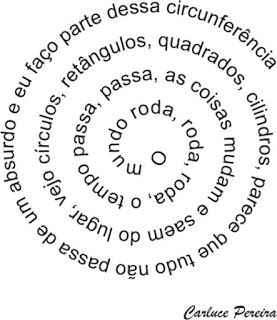 DesencantoEu faço versos como quem chora
De desalento... de desencanto...
Fecha o meu livro, se por agora
Não tens motivo nenhum de pranto.(Manuel Bandeira)Minha desgraça, não, não é ser poeta, 
Nem na terra de amor não ter um eco, 
É meu anjo de Deus, o meu planeta 
Tratar-me como trata-se um boneco (Álvares de Azevedo)